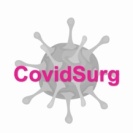 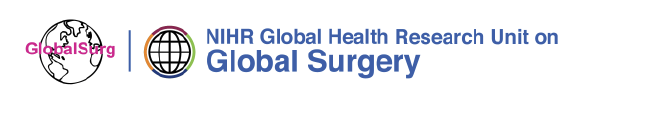 CovidSurg - GlobalSurg WeekИнформирана согласностКолаборативна глобална кохортна студија која ги следи исходите на хируршките пациенти#Изјава (Ве молиме прочитајте внимателно)Изјава (Ве молиме прочитајте внимателно)Своерачен потпис или отпечаток од палец1Ги прочитав/Ми беа прочитани Информациите за пациентот за горенаведената студија (од дата___/___/_____ верзија____) и имав можност да ги разгледам информациите и да поставам прашања поврзани со тоа. Ги прочитав/Ми беа прочитани Информациите за пациентот за горенаведената студија (од дата___/___/_____ верзија____) и имав можност да ги разгледам информациите и да поставам прашања поврзани со тоа. 2Јас разбирам дека моето учество во оваа студија е доброволно и дека можам да се повлечам од истата во било кое време, без да дадам одредена причина. Мене ми е јасно дека доколку се откажам од оваа студија тоа нема да влијае врз мојата понатамошна медицинска нега. Јас разбирам дека моето учество во оваа студија е доброволно и дека можам да се повлечам од истата во било кое време, без да дадам одредена причина. Мене ми е јасно дека доколку се откажам од оваа студија тоа нема да влијае врз мојата понатамошна медицинска нега. 3Јас давам дозвола на истражувачите да имаат увид во моите медицински досиеа и да добијат информации за мојата нега, и да ме контактираат мене како дел од оваа студија. Јас давам дозвола на истражувачите да имаат увид во моите медицински досиеа и да добијат информации за мојата нега, и да ме контактираат мене како дел од оваа студија. 4Свесно давам дозвола моите податоци да бидат дел од оваа студија. Јасно ми е дека сите информации за мене, поврзани со оваа студија, ќе бидат заштитени со лозинка во компјутерските системи на клиниката, како и на Универзитетска клиника во Бирмингем во Англија. Сите информации ќе бидат поставени на безбедна локација. Свесно давам дозвола моите податоци да бидат дел од оваа студија. Јасно ми е дека сите информации за мене, поврзани со оваа студија, ќе бидат заштитени со лозинка во компјутерските системи на клиниката, како и на Универзитетска клиника во Бирмингем во Англија. Сите информации ќе бидат поставени на безбедна локација. 5Свесно учествувам во оваа студија и сум целосно информиран/а за сите ризици, придобивки и алтернативни опции. Свесно учествувам во оваа студија и сум целосно информиран/а за сите ризици, придобивки и алтернативни опции. Име и презиме на учесникотИме и презиме на учесникотИме и презиме на истражувачотИме и презиме на истражувачотСвоерачен потпис или отпечаток од палецСвоерачен потпис или отпечаток од палецЈас, долу потпишаниот, во целост му објаснив на пациентот за причините и целта на оваа студија на начин на кој што тој/таа може да ме разбере. Ги објаснив ризиците и придобивките од оваа студија. Дозволив да ми постави било какво прашање поврзано со оваа студија кое што може да го/ја интересира.Јас, долу потпишаниот, во целост му објаснив на пациентот за причините и целта на оваа студија на начин на кој што тој/таа може да ме разбере. Ги објаснив ризиците и придобивките од оваа студија. Дозволив да ми постави било какво прашање поврзано со оваа студија кое што може да го/ја интересира.Своерачен потпис или отпечаток од палецСвоерачен потпис или отпечаток од палецСвоерачен потпис на истражувачотСвоерачен потпис на истражувачотДата на пополнување (на учесник)Дата на пополнување (на учесник)Дата на пополнување (на истражувач)Дата на пополнување (на истражувач)